Modulo partecipazione viaggi di gruppo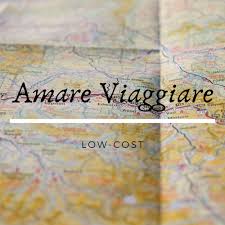 Mi chiamo_____________________________________________________________Abito a _______________________________________________________________Età___________________________________________________________________Aeroporti vicini alla mia città______________________________________________Viaggi da solo o in compagnia?_____________________________________________Se in compagnia, distingui tra amici/compagno________________________________Hai mai viaggiato in gruppo?_______________________________________________Se si raccontaci una tua impressione e anche se alla tua prima esperienza  cosa ti aspetti da un viaggio di gruppoQuali sono i posti che hai visitato?_______________________________________________________________________________________ Sono viaggi organizzati col fai da te, senza costi aggiuntivi in Europa/Italia per una durata variabile, ma mai oltre i 5 giorni.Gli hotel vengono prenotati su piattaforme online con cancellazione gratuita (booking.it) dopo esser stati visionati e accettati da ogni partecipante che si impegnerà a pagare la propria parte entro i termini di flessibilità.Ognuno si impegnerà ad acquistare il  volo autonomamente.Eventuali spese accessorie come trasferimenti o tour verranno pagati secondo i termini di prenotazione valutando sempre il prezzo più concorrenziale trovato.In caso di annullamento del volo da parte di una compagnia aerea e quindi impossibilità di partire agli organizzatori/partecipanti ognuno è considerato indipendente e potrà decidere come proseguire il viaggio ( potrebbe succedere che se si parte da aeroporti diversi).Si consiglia a tal proposito a coloro che non intendono partire da soli, di acquistare il volo comprensivo di assicurazione per annullamento.FIRMA